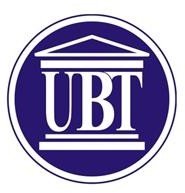 Faculty of LawSyllabus of Academic Writing subjectSubjectACADEMIC WRITINGACADEMIC WRITINGACADEMIC WRITINGACADEMIC WRITINGSubjectTypeSemesterECTSCodeSubjectElective (E)14    Law-B-008-EThe lecturer of the subjectDr. Nuredin LutfiuDr. Nuredin LutfiuDr. Nuredin LutfiuDr. Nuredin LutfiuSubject sssistantSubject tutorAims and ObjectivesAcademic Writing aims at training students towards their academic path, so that they are capable of drafting various types of scientific texts. Upon completion of their studies, they should be able to write in Albanian language both correctly and beautifully. During the period of their studies, students shall perform series of tasks and assignments, drafting of which requires an in-depth knowledge of the language and academic writing, including but not limited to essays, scientific research papers, various analyses, reviews, seminars, etc.Academic Writing aims at training students towards their academic path, so that they are capable of drafting various types of scientific texts. Upon completion of their studies, they should be able to write in Albanian language both correctly and beautifully. During the period of their studies, students shall perform series of tasks and assignments, drafting of which requires an in-depth knowledge of the language and academic writing, including but not limited to essays, scientific research papers, various analyses, reviews, seminars, etc.Academic Writing aims at training students towards their academic path, so that they are capable of drafting various types of scientific texts. Upon completion of their studies, they should be able to write in Albanian language both correctly and beautifully. During the period of their studies, students shall perform series of tasks and assignments, drafting of which requires an in-depth knowledge of the language and academic writing, including but not limited to essays, scientific research papers, various analyses, reviews, seminars, etc.Academic Writing aims at training students towards their academic path, so that they are capable of drafting various types of scientific texts. Upon completion of their studies, they should be able to write in Albanian language both correctly and beautifully. During the period of their studies, students shall perform series of tasks and assignments, drafting of which requires an in-depth knowledge of the language and academic writing, including but not limited to essays, scientific research papers, various analyses, reviews, seminars, etc.Learning Outcomes   At the end of the semester, students are expected to:Understand the basic concepts, tools, and techniques of academic writing,Analyze and review the literature and theoretical backgroundApply professional citations, and avoid plagiarism in a publishable essay.Learn how to effectively write and produce conceptual research papers.   At the end of the semester, students are expected to:Understand the basic concepts, tools, and techniques of academic writing,Analyze and review the literature and theoretical backgroundApply professional citations, and avoid plagiarism in a publishable essay.Learn how to effectively write and produce conceptual research papers.   At the end of the semester, students are expected to:Understand the basic concepts, tools, and techniques of academic writing,Analyze and review the literature and theoretical backgroundApply professional citations, and avoid plagiarism in a publishable essay.Learn how to effectively write and produce conceptual research papers.   At the end of the semester, students are expected to:Understand the basic concepts, tools, and techniques of academic writing,Analyze and review the literature and theoretical backgroundApply professional citations, and avoid plagiarism in a publishable essay.Learn how to effectively write and produce conceptual research papers.Course ContentWeekly planWeekCourse ContentIntroduction to academic writing 1Course ContentThe writing process 2Course ContentReading and critical thinking3Course ContentParagraphs4Course ContentAn essay5Types of essayThe structure of a scientific article Theoretical review67Argumentation and its methods8Logical Fallacies – Fact vs. Opinion Citations in academic writing910References in academic writing11Research paper Diploma thesis1213Plagiarism14Exploratory interviewing and its approach Systematic literature reviewExploratory interviewing and its approach Systematic literature review15Teaching/Learning MethodsTeaching/Learning ActivityWeight(%)Teaching/Learning Methods 1. Lectures40%Teaching/Learning Methods 2. Theoretical review20%Teaching/Learning Methods 3. Systematic literature review           20 %Teaching/Learning Methods         4. Plagiarism control           20 %Assessment MethodsAssessment ActivityNumberWeekWeight(%)Assessment MethodsLecture/InteractivityTheoretical review151810%           40 %Assessment MethodsSystematic literature review1              1550 %Assessment MethodsAssessment MethodsAssessment MethodsCourse resources and means of materializationResourcesNumberCourse resources and means of materialization1. Class 1Course resources and means of materialization2. Laboratory1Course resources and means of materialization3. Moodle1Course resources and means of materialization4. Turnitin plagiarism control4. Turnitin plagiarism control             1Course resources and means of materialization5. Projector1ECTS WorkloadActivityWeekly hrsTotal workloadECTS Workload1. Lectures224ECTS Workload2. Theoretical review            216ECTS Workload3. Systematic literature review             230ECTS Workload4. Independent learning              230Literature/ReferencesMain literature:Irida Hoti, Merita Hysa, Academic writing (Ideas, concepts, models), "Luigj Gurakuqi" University, Shkodër, 2010.Manjola Zaçellari & Suela Kastrati, Shkrimi akademik,  “Botimet Mileniumi  i Ri”, Tiranë, 2018.Sylvian Barnet, Pat Ballanca, Marcia Stubbs, Shkrimi akademik, “ISP & Dita”,Tiranë, 2000.Georgios Gaitanos. Shkrimi Akademik, College University Logos-Tirana. 2020. Bernard Zeneli  & Sonila Danaj, Shkrim akademik, “Ufo Press”, Tiranë 2013.	Sejdi Gashi, Linguistic Planning and the Status of Official Languages in Kossovo   During 1999-2009, in: https://naum.slav.uni-sofia.bg/en/lilijournal/2015/12/3-4/sgashiAdditional literature:Majlinda Nishku, Si të shkruajmë - Procesi dhe shkrimet funksionale, Tiranë, 2004.Bardhyl Musai, Si të shkruajmë ese, Tiranë, 2004Vehbi Miftari, Teknikat themelore të shkrimit, Prishtinë, 2009Umberto Eko, Si shkruaj, Prishtinë, 2003Umberto Eko, Si shkruhet një temë diplome, Tiranë, 2007.ContactDr. Nuredin Lutfiu – nuredin.lutfiu@ubt-uni.net 